Attachment C – Applicant Profile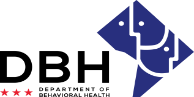 Government of the District of ColumbiaDepartment of Behavioral Health (DBH)District of Columbia Opioid Response 3 (DCOR3) Grant Opportunity: Recovery Residences with Intensive Care Management for Individuals with Opioid and/or Stimulant Use DisorderRM0 DCRR030124Applicant ProfileApplicant Name:			Type of Organization:	__ Non-Profit       	__ Commercial (For-Profit) __ Religious       	EIN/Federal Tax ID No.:		UEI No.:				Primary Contact Person/Title:	Email/Phone Number:		Fiscal Contact Person/Title:		Email/Phone Number:		Street Address:			City, State ZIP:			Telephone:				Email:					Serving Ward(s):		Organization Website:		Name of Authorized Representative (Official Signatory):Title:					Email/Phone Number:		 Signature of Authorized 		Representative:
Please complete RFA Abstract on next pageRFA Abstract (Required, Limit One Page)